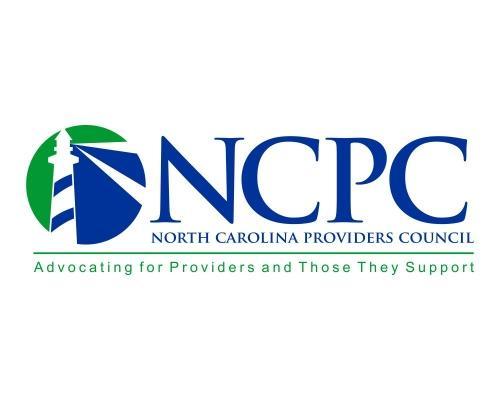 NC Providers Council IDD Committee Videoconference Meeting December 16, 2021   Thursday 10 a.m. – 12 p.m.Welcome and Introductions – Devon Cornett, Christopher White8/19/21 IDD Committee Meeting was recorded, and the meeting can be viewed on the NCPC website > Member Communications Page > + IDD Communications PageSpecial Guests:  Kenneth Bausell, IDD Manager NC Medicaid, Behavioral Health CCP-8P – updates1915 (I) – updates  ILO services questions ILO –Update on Partners - Day Activity transition to LTCS1 Any other Covid related updates Has there been a response from CMS about the retainer payments being available (additional Appendix K flexibilities that were requested)?TBI waiver updates Follow-up about people with BCBA certification providing behavior component of SCS Any new updatesLatoya Chancey, I/DD Team Lead, Division of Mental Health, Developmental Disabilities, Substance Abuse Services –  HCBS - updatesNC Start – any updates on reviews and community respite opportunitiesSF RS and SD SL Periodic definition- Any updates on the 1/1 implementation and phase out by JuneSE -any updatesIn reference to “Direct Support Professionals” being added to the rules – any updates She has requested to be in the meeting to present the information to get it into the rule.  – ask for follow up next meeting. Christina Dupuch – Updates on Cardinal County realignmentsGeneral relevant updatesStanding Business: Legislative updates – Joel MaynardCommittee Co-Chair Updates:Data Operational Strategy Committee – Joel MaynardMCO updates/questions from members: Vaya and Cardinal merger – updatesVaya Innovations Monitoring AttestationPartners Unlicensed AFLStatewide NCPC Message (Wages for innovations Services)-Establish SubcommitteeAdjournmentNext Meeting, Thursday February 17, 202210:00 a.m. – 12:00 p.m.